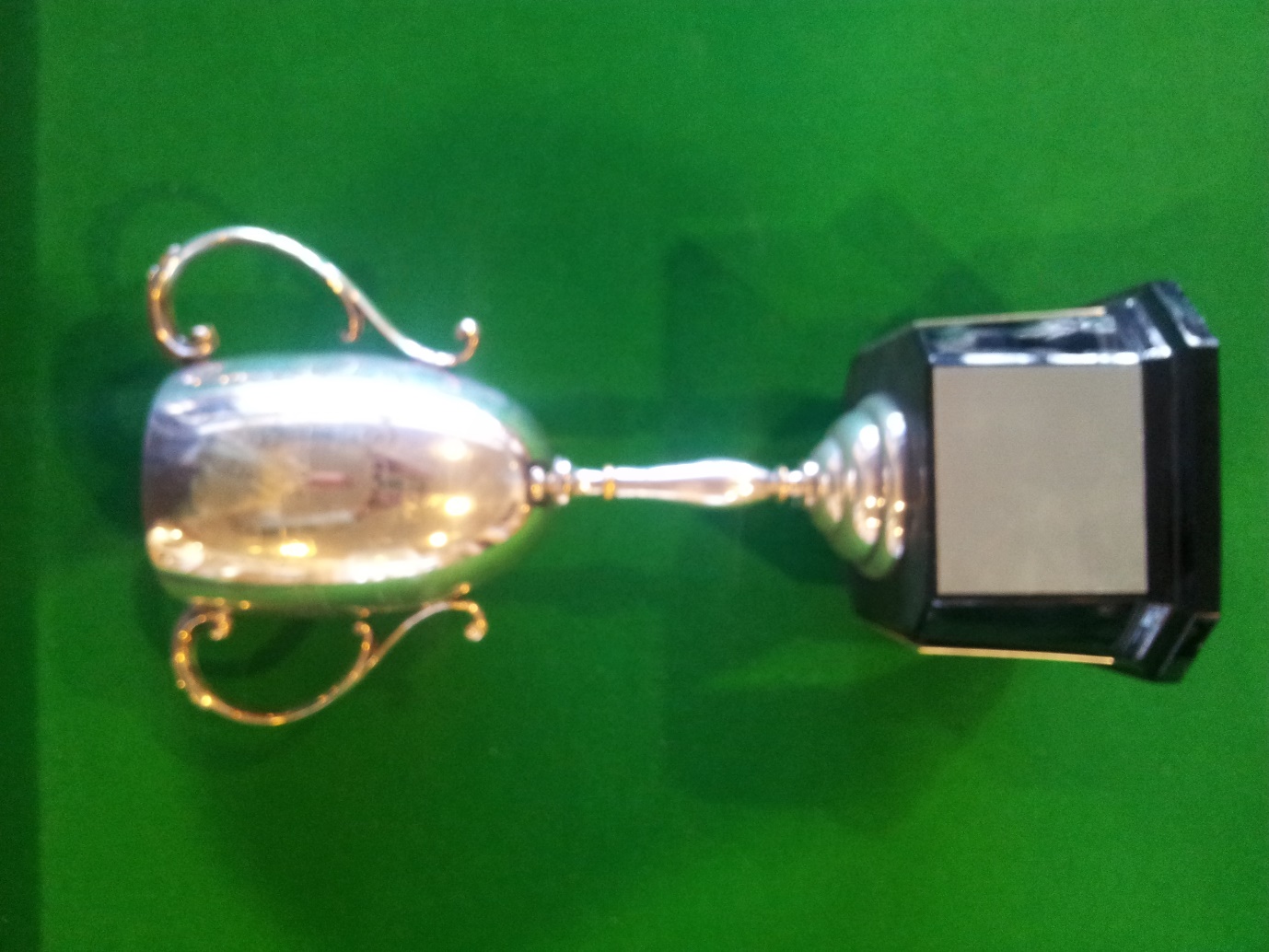 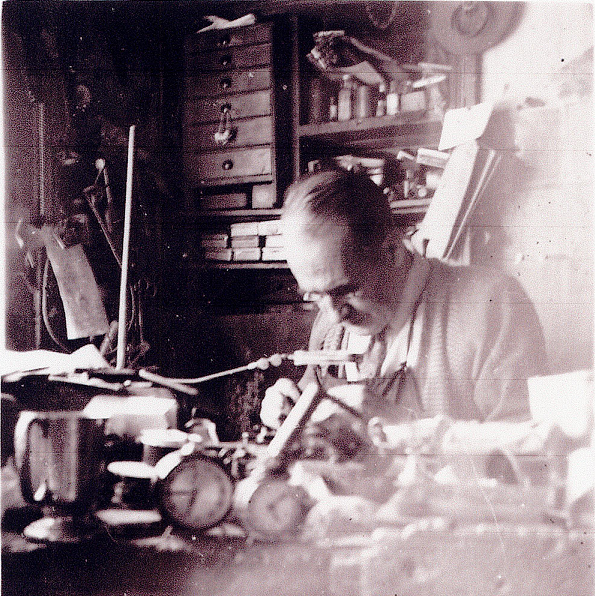 C. H. Fleet SnrAt Work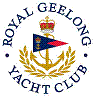 Royal Geelong Yacht Club Inc.Est 1859Trophy Deed of Gift.Trophy Deed of Gift.Trophy:Charles (Chick) H. Fleet Perpetual TrophyPresented by:Chick Fleet (Snr) (Died 1976)Date:1957For:Cadet Class: Most Improved SkipperRemarks / RevisionsWas a pre-WW2 SecretaryClick here for RecipientsClick here for RecipientsCharles Fleet was apprenticed to Hammerton & Son initially as a Gold Smith and later jewellers, taking over the business from Hammerton.Hand-crafted theH P Douglas ShieldThacker ShieldPossibly othersCharles Fleet was apprenticed to Hammerton & Son initially as a Gold Smith and later jewellers, taking over the business from Hammerton.Hand-crafted theH P Douglas ShieldThacker ShieldPossibly others